проект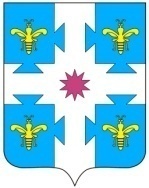 О выявлении правообладателя ранееучтенного объекта недвижимостиВ соответствии со статьей 69.1 Федерального закона от 13.07.2015. №218-ФЗ «О государственной регистрации недвижимости», администрация Козловского муниципального округа Чувашской Республики  п о с т а н о в л я е т:1. В отношении здания с кадастровым номером: 21:12:112801:207,  расположенного по адресу: Чувашская Республика,  Козловский район, д.Токташево, ул. Токташевская, д. 26, площадью 56,5 кв.м. в качестве его правообладателя, владеющим данным объектом недвижимости на праве общей долевой собственности, выявлены: Аринчева Валентина Георгиевна 09.04.1951 года рождения, место рождения: дер.Токташево Козловского района Чувашской Республики,  паспорт гражданина Российской Федерации серия 00 00  номер 000000 выдан Отделом внутренних дел Чебоксарского района Чувашской Республики 00.00.0000, СНИЛС 000-000-000 00;Рыбкина Нина Георгиевна 18.10.1948 года рождения, место рождения: дер.Токташево Козловского района Чувашской Республики,  паспорт гражданина Российской Федерации серия 00 00  номер 000000 выдан Отделом внутренних дел Ленинского района Чувашской Республики 00.00.0000, СНИЛС 000-000-000 00.2. Право общей долевой собственности Аринчевой Валентины Георгиевны на здание, указанное в пункте 1 настоящего постановления, подтверждается Свидетельством о праве на наследство по завещанию oт 03.06.2014, выданное нотариусом   Козловского нотариального округа Чувашской Республики Васильевой А.Ю., зарегистрированное в реестре за №2-670.3. Главному специалисту-эксперту сектора земельных и имущественных отношений администрации Козловского муниципального округа Чувашской Республики Рылеевой Н.Х. направить в орган регистрации прав заявление о внесении в Единый государственный реестр недвижимости сведений о выявлении правообладателя ранее учтенного объекта недвижимости в течение 5 рабочих дней со дня принятия настоящего постановления.4. Настоящее постановление вступает в силу со дня его подписания.5.Контроль за исполнением настоящего постановления возложить на заведующего сектором земельных и имущественных отношений администрации Козловского муниципального округа Чувашской Республики Колпакову В.Н.ГлаваКозловского муниципального округа Чувашской Республики                                                                                А.Н. ЛюдковЧĂваш РеспубликиКуславкка МУНИЦИПАЛЛА ОКРУГĔНАдминистрацийĔЙЫШĂНУЧувашская республикаАДМИНИСТРАЦИЯКозловского муниципального округаПОСТАНОВЛЕНИЕ___.____.2024_____ №___.___.2024  № ____Куславкка хулиг. Козловка